Noto,      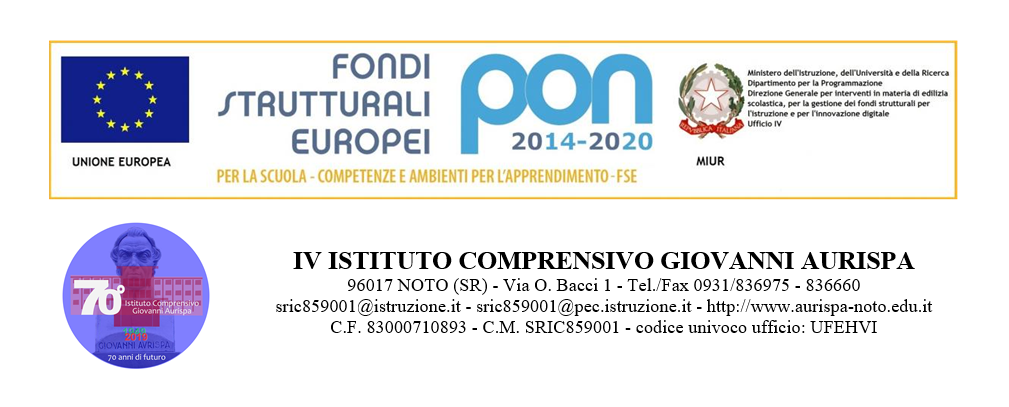 Relazione finaleScuola primariaClasse      Anno Scolastico      Alunno      Insegnante di sostegno      Dati dell’alunno/aCognome e nome      Luogo e data di nascita      Ordine di scuola      Classe      Insegnate specializzato di sostegno per ore       Assistente/educatore per ore       Altre figure (specificare)       per ore      Frequenza scolastica dell’alunno: regolare  saltuaria altro:      Descrizione della classeDescrizione della classeDescrizione della classeDescrizione della classeAlunniLivello della classeTipologia della classeLivello socio-culturaleTotale      Maschi      Femmine      Ripetenti      Altre culture      Altri diversamente abili       alto medio-alto medio medio-basso basso vivace tranquilla poco collaborativa passiva problematica poco rispettosa delle regole alto medio-alto medio medio-basso bassoAnamnesi Diagnosi clinica      Conseguenze funzionali      Grado di disabilità:  lieve  medio  graveSituazioneL’ insegnante di sostegnoGli insegnanti della classeGli insegnanti della classeGli insegnanti della classeL’ insegnante di sostegno